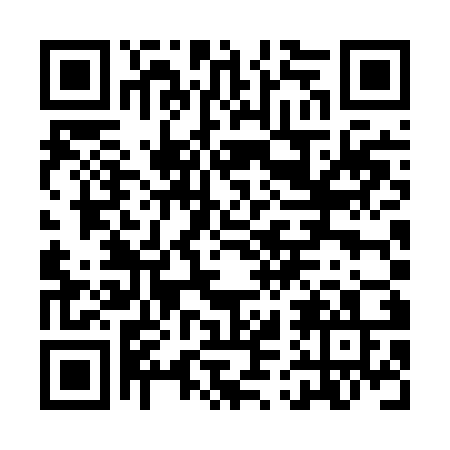 Prayer times for Unterambringen, GermanyWed 1 May 2024 - Fri 31 May 2024High Latitude Method: Angle Based RulePrayer Calculation Method: Muslim World LeagueAsar Calculation Method: ShafiPrayer times provided by https://www.salahtimes.comDateDayFajrSunriseDhuhrAsrMaghribIsha1Wed4:016:111:265:268:4210:432Thu3:596:091:265:268:4410:453Fri3:566:071:265:278:4510:484Sat3:536:061:265:278:4710:505Sun3:516:041:265:288:4810:526Mon3:486:031:265:288:4910:557Tue3:466:011:265:298:5110:578Wed3:436:001:265:298:5210:599Thu3:405:581:265:308:5311:0210Fri3:385:571:255:308:5511:0411Sat3:355:551:255:318:5611:0712Sun3:325:541:255:318:5711:0913Mon3:305:531:255:328:5911:1114Tue3:275:511:255:329:0011:1415Wed3:245:501:255:339:0111:1616Thu3:225:491:255:339:0311:1917Fri3:195:481:265:349:0411:2118Sat3:165:471:265:349:0511:2419Sun3:145:451:265:349:0611:2620Mon3:115:441:265:359:0811:2821Tue3:095:431:265:359:0911:3122Wed3:095:421:265:369:1011:3323Thu3:085:411:265:369:1111:3624Fri3:085:401:265:379:1211:3625Sat3:085:391:265:379:1311:3726Sun3:075:381:265:389:1411:3727Mon3:075:381:265:389:1611:3828Tue3:075:371:265:389:1711:3829Wed3:065:361:275:399:1811:3930Thu3:065:351:275:399:1911:3931Fri3:065:351:275:409:2011:40